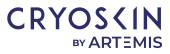 BODY# of Sessions            	        Price	           Price/Session	          Savings	10		     	         $2750		       $275		              $750	 5		     	         $1500		       $300		              $250	 1			         $350		       $350		              $0FACE# of Sessions		         Price               	Price/Session	        Savings		10		     	         $1500		       $150		            $1000	 5			         $1000		       $200                                    $250              1		      	         $250		       $250		            $0Sliming and Body Toning                                                 		Facial ToningSingle Session: $350							Single Session: $2503 Sessions: $975 ($325 each)						5 Sessions: $995 ($199 ea)5 Sessions: $1500 ($300 each)                                                                 10 Sessions:  $1500 ($150 ea)10 Sessions: $2750 ($275 each)